花蓮縣花蓮市明廉國民小學111學年度環境教育課程宣導推動成果報告主題：環境教育課課程年級：六年級成果照片：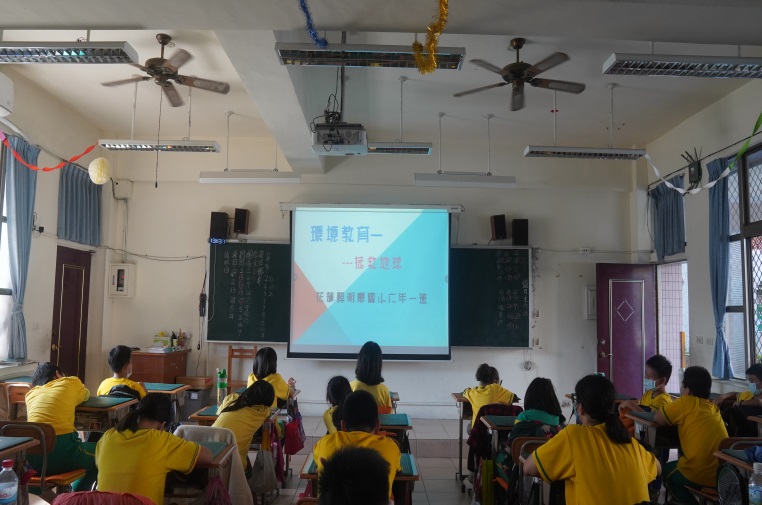 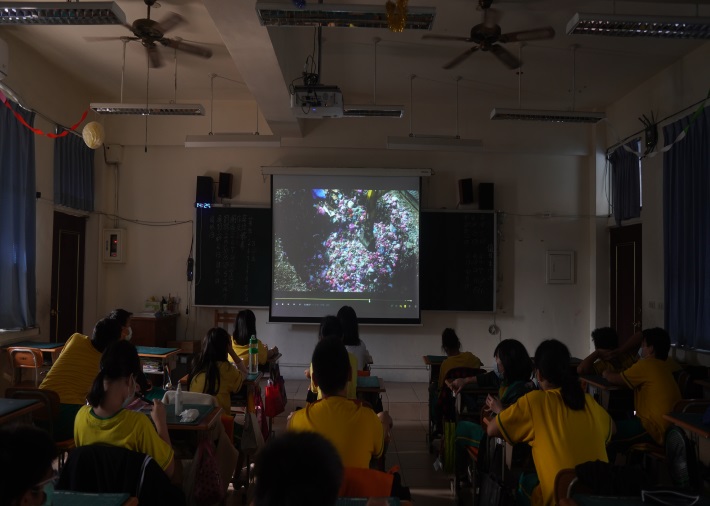 圖片說明：環境教育課程說明圖片說明：環境教育影片觀賞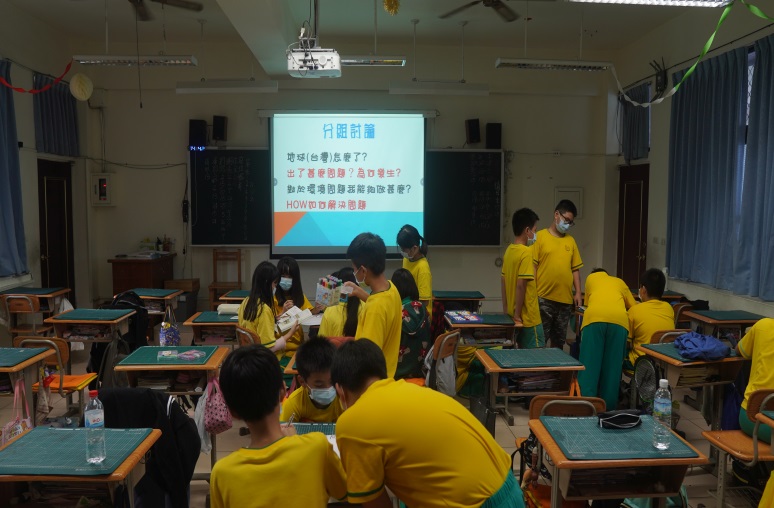 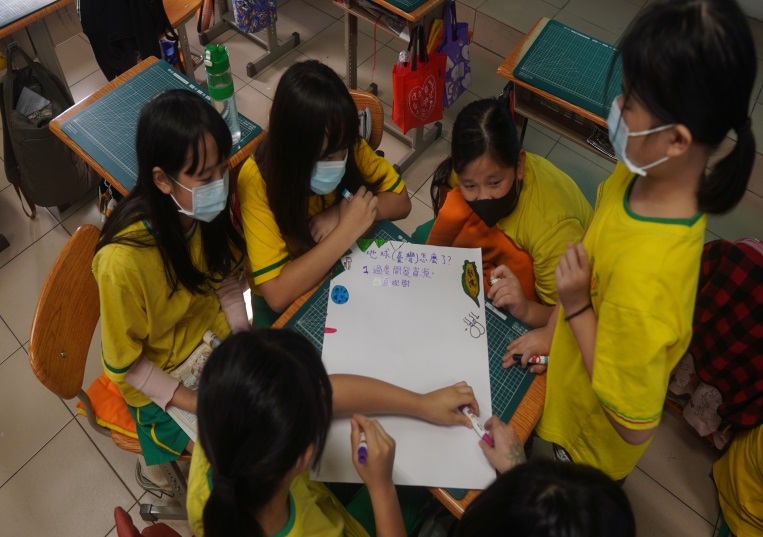 圖片說明：環教各項污染問題探討圖片說明：汙染問題分組討論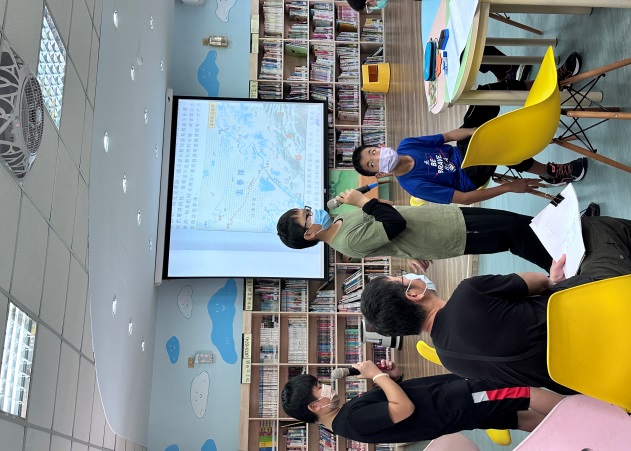 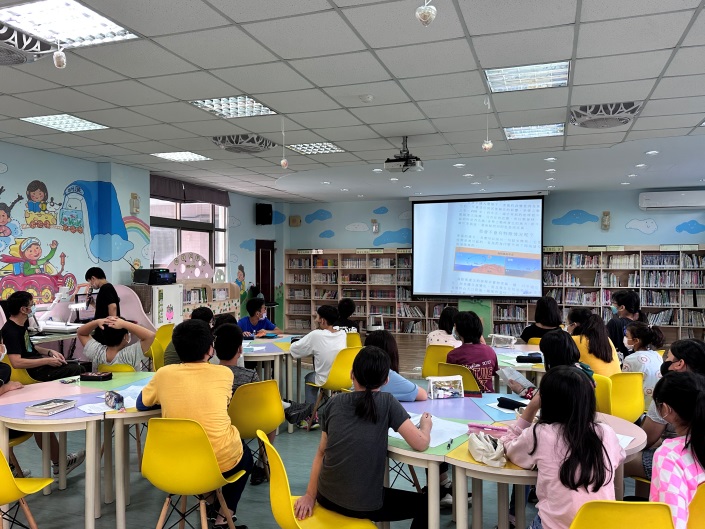 圖片說明： 環境教育心得分享圖片說明：環境教育分組報告